Date: February 14, 2012REPORT OF THE WRC-12 AGENDA ITEM COORDINATOR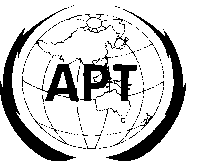 ASIA-PACIFIC TELECOMMUNITYAPT Coordination Meetings During RA-12 and WRC-12APT Coordination Meetings During RA-12 and WRC-12Agenda Item No.: 8.2Name of the Coordinator ( with Email): Hiroyo Ogawa, hogawa@arib.or.jpIssues: to recommend to the Council items for inclusion in the agenda for the next WRC, and to give its views on the preliminary agenda for the subsequent conference and on possible agenda items for future conferences, taking into account Resolution 806 (WRC-07),APT Proposals:ASP/26A30/1 SUP  Resolution 805 (WRC-07)ASP/26A30/2 SUP Resolution 806 (WRC-07)ASP/26A30/3 ADD Resolution  [ASP/A82/WRC-15/16_AGENDA] (WRC-12)FSS_13GHz, RLS_78GHz, WAIC, UAS, FSS_Resolution 114 (rev.WRC-03), EESS_600MHz, IMT, PPDR, GMDSSStatus of the APT Proposals:The APT proposals on Agenda items 8.2 (FSS, RLS, WAIC, UAS, Resolution 114, EESS, IMT, PPDR and GMDSS issues) have been accepted by WRC-12. ASMG made a reservation on three issues (Amateur, FSS_MMS_7-8GHz, EESS_7GHz) which were proposed by other regions. The agenda item of FSS for R2+R3 uplink spectrum has been partly combined with the R1 proposal, while keeping the Resolutions separate. The draft Resolution on IMT was sent to the Plenary, but there is still [ ] as follows:[invites the first session of the Conference Preparatory Meeting for WRC-15to identify [Working Party 5D][TG5/1][JTG4-5-6-7] to carry out the studies under this Resolution in accordance with Annex Z,]This will be further discussed at the Plenary whether the text in Resolution can provide necessary information to CPM, or other mechanism (footnote in Resolution, minutes of the Plenary, etc.) can work or not. APT members are encouraged to express their views at the Plenary if you have the position with respect to the responsible group on IMT new Agenda item.Issues to be discussed at the Coordination Meeting:Comments/Remarks by the Coordinator:I would like to thank Mr. Kevin Seow, Mr. Stefan Brak, Mr. Dave Kershaw and Mr. Bharat Bhatia for their coordination on each issue.